Publicado en Madrid el 27/06/2016 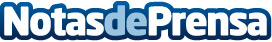 Consejos para elegir la mejor pasarela de pago para un negocio on lineEn el proceso de constitución de un negocio de comercio electrónico muchas veces la pregunta estrella que se plantea es ¿qué pasarela de pago escoger? Desde Foster Swiss se trabaja con los mejores proveedores de procesadores de tarjetas de crédito del mundo. Por ello, indican cuáles son las características que deben tenerse en cuenta para tomar la mejor decisiónDatos de contacto:Foster SwissNota de prensa publicada en: https://www.notasdeprensa.es/consejos-para-elegir-la-mejor-pasarela-de-pago Categorias: Finanzas Emprendedores E-Commerce http://www.notasdeprensa.es